Development of Tools to Assess Vaccine Literacy: a Scoping Review and Future Perspectives Supplementary material Variables’ psychological glossary considered for building the frameworkGLM MEDIATION MODEL applied on the data set of the 2020 survey (N=885); Gallucci, M. (2020). jAMM: jamovi Advanced Mediation Models.-  https://jamovi-amm.github           LEGENDA OF ITEMS INTRODUCED IN THE MEDIATION MODEL AND PCA OF 2020 SURVEY DATA (N=885)[17]VL mediating effects between antecedents and ‘3Cs’ - Indirect and Total Effects                C.I. 95% computed with method: Standard (Delta method)PCA: reduction of items on the 2020 data series (N= 885)[20], and reliability tests entering19 items overallKaiser-Meye- Olkin Measure of Sampling Adequacy. 0,834 - Bartlett's Test of Sphericity ChiSquare 5677,360 P=0,00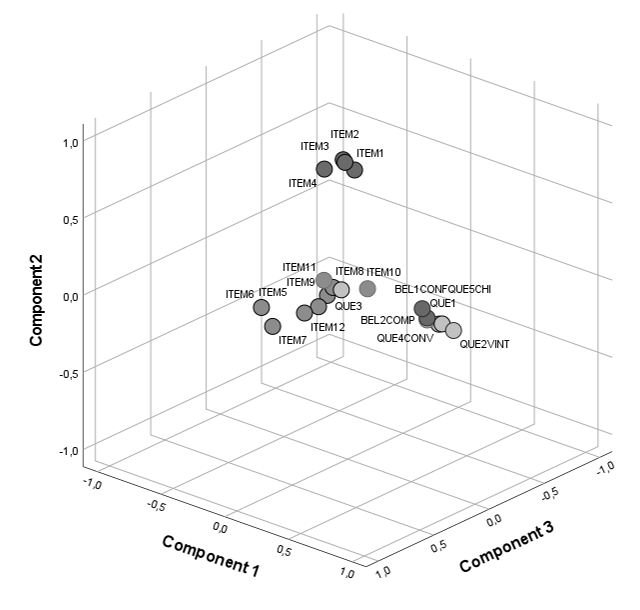 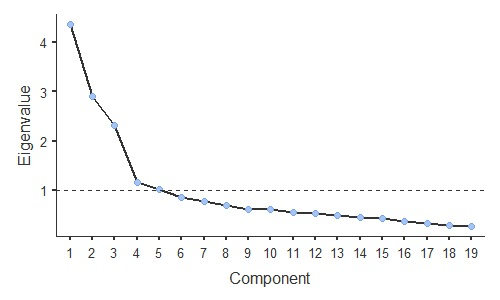 Component plot in rotated spaceentering six items overallKaiser-Meyer-Olkin Measure of Sampling Adequacy.0,744   -  Bartlett's Test of Sphericity Chi-Square 1393,236, P=0,00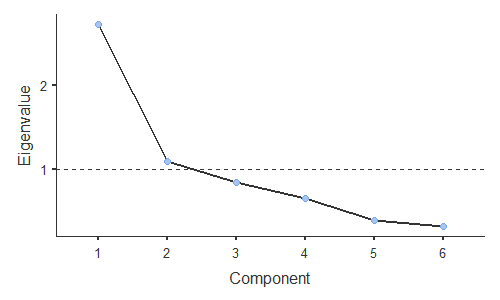 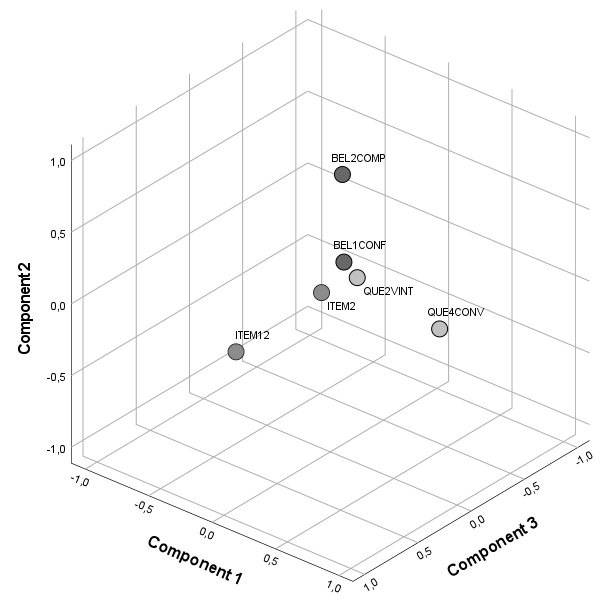                                                                              Component plot in rotated spaceTermAPA definition (https://www.apa.org/)Common definitions reported in literatureAbilityexisting competence or skill to perform a specific physical or mental act. Although ability may be either innate or developed through experience, it is distinct from capacity to acquire competenceinnate potential to perform mental and physical actions or tasksAttituderelatively enduring and general evaluation of an object, person, group, issue, or concept on a dimension ranging from negative to positive. Attitudes provide summary evaluations of target objects and are often assumed to be derived from specific beliefs, emotions, and past behaviors internal construct within an individual’s mind which reflects thoughts, beliefs, emotions and evaluationBehaviorany action or function that can be objectively observed in response to controlled stimuli.external manifestation that can be observed by others and reflects an individual's actions in the external world  Beliefacceptance of the truth, reality, or validity of something (e.g., a person’s veracity), particularly in the absence of substantiation.descriptive thought that persons hold about somethingCapacitymaximum ability of an individual to receive or retain information and knowledge or to function in mental or physical tasks.an individual's mental or physical abilityCompetencies                                          -knowledge, skills, abilities, and behaviors that contribute to individual and organizational performance Emotioncomplex reaction pattern, involving experiential, behavioral, and physiological elements, by which an individual attempts to deal with a personally significant matter or event. Emotion typically involves feeling but differs from feeling in having an overt or implicit engagement with the worldstrong feeling deriving from one's circumstances, mood, or relationships with othersFeelingself-contained phenomenal experience, subjective, evaluative, and independent of the sensations, thoughts, or images evoking it Feelings differ from emotions in being purely mental, whereas emotions are designed to engage with the worldsubjective, evaluative, and independent of the sensations, thoughtKnowledgethe state of being familiar with something or aware of its existence, usually resulting from experience or studyinformation learned through experience, study or investigation  Motivationa person’s willingness to exert physical or mental effort in pursuit of a goal or outcomeinternal and external: process that initiates, guides, and maintains goal-oriented behaviorsPerceptionthe process or result of becoming aware of objects, relationships, and events by means of the senses, which including such activities as recognizing, observing, and discriminatingSelf-efficacyan individual’s subjective perception of their capability to perform in a given setting or to attain desired results, proposed by Albert Bandura as a primary determinant of emotional and motivational states and behavioral change.individual's belief in their own ability to successfully complete tasks, achieve goals, and handle challenges  Skillan ability or proficiency acquired through training and practice.the result of repeatedly applying knowledge or abilityFUVL ITEMS - When reading or listening to information about future Covid-19 vaccines or current vaccines: ITEM1=        Did you find words you didn’t know?ITEM2=        Did you find that the texts were difficult to understand?ITEM3=        Did you need much time to understand them?ITEM4=        Did you or would you need someone to help you understand them?FUVLNOM= Functional VL nominal scaleICVL ITEMS - When looking for information about future Covid-19 vaccines or current vaccines:ITEM5=       Have you consulted more than one source of information?ITEM 6=       Did you find the information you were looking for?ITEM 7=       Have you had the opportunity to use the information?ITEM 8=       Did you discuss what you understood about vaccinations with your doctor or other people?ITEM 9=       Did you consider whether the information collected was about your condition?ITEM 10=    Have you considered the credibility of the sources?ITEM 11=    Did you check whether the information was correct?ITEM 12=    Did you find any useful information to make a decision on whether or not to get vaccinated?ICVLNOM= Interactive-critical VL nominal scaleBELIEFS ABOUT VACCINATION – about general vaccination1)     BEL1EF1 / CONF IDENCE -  ‘I am not favorable to vaccines because they are unsafe’2)     BELIEF2 / COMP LACENCY - ‘There is no need to vaccinate because natural immunity exists’Attitudes (QUEstions) – ABOUT Covid-19 vaccines1)      QUE1 Will be possible to produce safe and efficacious vaccines?2)      QUE2 / INT ENTION - Will you get vaccinated, if possible?3)      QUE3 Will Health Authorities succeed in vaccinating the entire population?4)      QUE4 / CONV ENIENCE - Would you pay a fee to be vaccinated?5)   QUE5CHI -Should children be vaccinated too?Demographics and outcomeAGE CLASS = Four classes: 1=18-30 - 2=31-50 - 3=51-65 - 4=>65 years of ageEDUCATION = Four level:: 1= primary – 2= secondary – 3= tertiary – 4= masterFLULAST = last seasonal flu vaccine received (uptake) yes / noTypeDETERMINANT > VL > CONFIDENCEEstimateSELowerUpperβzp%IndirectEDUCATION ⇒ FUVL ⇒ CONFIDENCE0,005890,002754,97E-040,011280,010832.1410,0320,11EDUCATION ⇒ ICVL ⇒ CONFIDENCE0,017440,004740,008150,026740,032073.678< ,0010,32AGECLASS ⇒ FUVL ⇒ CONFIDENCE-7,27e−40,00199-0,004630,00318-0,00121-0,3650,715AGECLASS ⇒ ICVL ⇒ CONFIDENCE0,007470,00401-3,95e−40,015330,012411.8610,063HCWORKER ⇒ FUVL ⇒ CONFIDENCE0,021220,0090,003590,038860,013722.3580,018HCWORKER ⇒ ICVL ⇒ CONFIDENCE0,027380,011160,00550,049270,01772.4530,014ComponentEDUCATION ⇒ FUVL0,076440,02410,02920,123680,110323.1710,002FUVL ⇒ CONFIDENCE0,077060,026560,025010,129120,098182.9020,004EDUCATION ⇒ ICVL0,089320,018170,053710,124920,169824.917< ,001ICVL ⇒ CONFIDENCE0,19530,035240,126230,264370,188875.542< ,001AGECLASS ⇒ FUVL-0,009440,02566-0,059740,04086-0,01231-0,3680,713AGECLASS ⇒ ICVL0,038230,019343,13E-040,076140,06571.9760,048HCWORKER ⇒ FUVL0,275390,068020,142080,40870,139714.049< ,001HCWORKER ⇒ ICVL0,140210,051270,039730,240680,09372.7350,006DirectEDUCATION ⇒ CONFIDENCE0,030950,01897-0,006230,068130,056921.6320,103AGECLASS ⇒ CONFIDENCE-0,046560,01991-0,08558-0,00754-0,0774-2.3390,019HCWORKER ⇒ CONFIDENCE0,032750,05326-0,071640,137140,021170,6150,539TotalEDUCATION ⇒ CONFIDENCE0,054290,019140,016770,091810,099822.8360,005AGECLASS ⇒ CONFIDENCE-0,039820,02038-0,079771,26E-04-0,0662-1.9540,051HCWORKER ⇒ CONFIDENCE0,081350,05402-0,024520,187230,052581.5060,132                 DETERMINANT > VL > COMPLACENCY                 DETERMINANT > VL > COMPLACENCY                 DETERMINANT > VL > COMPLACENCY                 DETERMINANT > VL > COMPLACENCY                 DETERMINANT > VL > COMPLACENCY                 DETERMINANT > VL > COMPLACENCY                 DETERMINANT > VL > COMPLACENCY                 DETERMINANT > VL > COMPLACENCY                 DETERMINANT > VL > COMPLACENCYIndirectEDUCATION ⇒ FUVL ⇒ COMPLACENCY0,001950,00211-0,00220,006090,003660,9210,357EDUCATION ⇒ ICVL ⇒ COMPLACENCY0,012080,003980,004270,019890,022723.0330,0020,25AGECLASS ⇒ FUVL ⇒ COMPLACENCY-2,40e−46,99E-04-0,001610,00113-4,08e−4-0,3430,731AGECLASS ⇒ ICVL ⇒ COMPLACENCY0,005170,00294-5,93e−40,010940,008791.7580,079HCWORKER ⇒ FUVL ⇒ COMPLACENCY0,007010,00749-0,007670,021690,004630,9360,349HCWORKER ⇒ ICVL ⇒ COMPLACENCY0,018970,00850,00230,035640,012542.2300,026ComponentEDUCATION ⇒ FUVL0,076440,02410,02920,123680,110323.1710,002FUVL ⇒ COMPLACENCY0,025460,02646-0,026410,077320,033170,9620,336EDUCATION ⇒ ICVL0,089320,018170,053710,124920,169824.917< ,001ICVL ⇒ COMPLACENCY0,135280,035110,066470,204090,133783.853< ,001AGECLASS ⇒ FUVL-0,009440,02566-0,059740,04086-0,01231-0,3680,713AGECLASS ⇒ ICVL0,038230,019343,13E-040,076140,06571.9760,048HCWORKER ⇒ FUVL0,275390,068020,142080,40870,139714.049< ,001HCWORKER ⇒ ICVL0,140210,051270,039730,240680,09372.7350,006DirectEDUCATION ⇒ COMPLACENCY0,034540,0189-0,00250,071590,064951.8280,068AGECLASS ⇒ COMPLACENCY0,005670,01984-0,033210,044550,009640,2860,775HCWORKER ⇒ COMPLACENCY0,026870,05306-0,077130,130880,017760,5060,613TotalEDUCATION ⇒ COMPLACENCY0,048570,018780,011770,085380,091332.5870,01AGECLASS ⇒ COMPLACENCY0,01060,02-0,028590,049790,018020,530,596HCWORKER ⇒ COMPLACENCY0,052850,05299-0,051010,156710,034930,9970,319                  DETERMINANT > VL > CONVENIENCE                  DETERMINANT > VL > CONVENIENCE                  DETERMINANT > VL > CONVENIENCE                  DETERMINANT > VL > CONVENIENCE                  DETERMINANT > VL > CONVENIENCE                  DETERMINANT > VL > CONVENIENCE                  DETERMINANT > VL > CONVENIENCE                  DETERMINANT > VL > CONVENIENCE                  DETERMINANT > VL > CONVENIENCEIndirectEDUCATION ⇒ FUVL ⇒ CONVENIENCE-6,82e−40,0014-0,003420,00206-0,00188-0,4880,626EDUCATION ⇒ ICVL ⇒ CONVENIENCE0,011030,00310,004950,017110,030373.557< ,0010,57AGECLASS ⇒ FUVL ⇒ CONVENIENCE8,42E-052,85E-04-4,75e−46,44E-042,09E-040,2950,768AGECLASS ⇒ ICVL ⇒ CONVENIENCE0,004720,00256-2,94e−40,009740,011751.8450,065HCWORKER ⇒ FUVL ⇒ CONVENIENCE-0,002460,00501-0,012280,00737-0,00238-0,490,624HCWORKER ⇒ ICVL ⇒ CONVENIENCE0,017320,007170,003270,031370,016762.4160,016ComponentEDUCATION ⇒ FUVL0,076440,02410,02920,123680,110323.1710,002FUVL ⇒ CONVENIENCE-0,008920,01806-0,044320,02649-0,01701-0,4940,621EDUCATION ⇒ ICVL0,089320,018170,053710,124920,169824.917< ,001ICVL ⇒ CONVENIENCE0,123510,023970,076540,170490,178855.154< ,001AGECLASS ⇒ FUVL-0,009440,02566-0,059740,04086-0,01231-0,3680,713AGECLASS ⇒ ICVL0,038230,019343,13E-040,076140,06571.9760,048HCWORKER ⇒ FUVL0,275390,068020,142080,40870,139714.049< ,001HCWORKER ⇒ ICVL0,140210,051270,039730,240680,09372.7350,006DirectEDUCATION ⇒ CONVENIENCE0,008840,0129-0,016450,034130,024340,6850,493AGECLASS ⇒ CONVENIENCE-0,002250,01354-0,028790,02429-0,00561-0,1660,868HCWORKER ⇒ CONVENIENCE-0,035480,03622-0,106480,03551-0,03434-0,980,327TotalEDUCATION ⇒ CONVENIENCE0,019190,01289-0,006060,044450,052841.4890,136AGECLASS ⇒ CONVENIENCE0,002550,01372-0,024340,029440,006360,1860,852HCWORKER ⇒ CONVENIENCE-0,020620,03636-0,091890,05064-0,01996-0,5670,571‘3Cs’ mediating effects between VL and outcome - Indirect and Total Effects -                C.I. 95% computed with method: Standard (Delta method)‘3Cs’ mediating effects between VL and outcome - Indirect and Total Effects -                C.I. 95% computed with method: Standard (Delta method)‘3Cs’ mediating effects between VL and outcome - Indirect and Total Effects -                C.I. 95% computed with method: Standard (Delta method)‘3Cs’ mediating effects between VL and outcome - Indirect and Total Effects -                C.I. 95% computed with method: Standard (Delta method)‘3Cs’ mediating effects between VL and outcome - Indirect and Total Effects -                C.I. 95% computed with method: Standard (Delta method)‘3Cs’ mediating effects between VL and outcome - Indirect and Total Effects -                C.I. 95% computed with method: Standard (Delta method)‘3Cs’ mediating effects between VL and outcome - Indirect and Total Effects -                C.I. 95% computed with method: Standard (Delta method)‘3Cs’ mediating effects between VL and outcome - Indirect and Total Effects -                C.I. 95% computed with method: Standard (Delta method)‘3Cs’ mediating effects between VL and outcome - Indirect and Total Effects -                C.I. 95% computed with method: Standard (Delta method)‘3Cs’ mediating effects between VL and outcome - Indirect and Total Effects -                C.I. 95% computed with method: Standard (Delta method)TypeVL > CONFIDENCE > FLU VACCINE UPTAKEEstimateSELowerUpperβzp%IndirectFUVL ⇒ CONFIDENCE ⇒ FLULAST0,01140,004480,002620,020180,01632.5450,0110,14ICVL ⇒ CONFIDENCE ⇒ FLULAST0,028890,007540,014110,043670,031373.832< ,0010,37EDUCATION ⇒ CONFIDENCE ⇒ FLULAST0,004580,00294-0,001180,010330,009451.5600,119AGECLASS ⇒ CONFIDENCE ⇒ FLULAST-0,006890,00322-0,0132-5,79e−4-0,01285-2.1400,032HCWORKER ⇒ CONFIDENCE ⇒ FLULAST0,004840,00793-0,01070,020390,003510,6110,541ComponentFUVL ⇒ CONFIDENCE0,077060,026560,025010,129120,098182.9020,004CONFIDENCE ⇒ FLULAST0,147920,027890,093250,202590,166075.303< ,001ICVL ⇒ CONFIDENCE0,19530,035240,126230,264370,188875.542< ,001EDUCATION ⇒ CONFIDENCE0,030950,01897-0,006230,068130,056921.6320,103AGECLASS ⇒ CONFIDENCE-0,046560,01991-0,08558-0,00754-0,0774-2.3390,019HCWORKER ⇒ CONFIDENCE0,032750,05326-0,071640,137140,021170,6150,539DirectFUVL ⇒ FLULAST0,067290,021970,024230,110350,096243.0630,002ICVL ⇒ FLULAST0,048270,02952-0,009580,106120,052411.6350,102EDUCATION ⇒ FLULAST0,014090,01564-0,016560,044750,029090,9010,368AGECLASS ⇒ FLULAST0,181360,016440,149130,213580,3384611.031< ,001HCWORKER ⇒ FLULAST0,201870,043850,115920,287820,146484.603< ,001TotalFUVL ⇒ FLULAST0,078690,022230,035120,122250,112543.540< ,001ICVL ⇒ FLULAST0,077160,029490,019360,134960,083782.6160,009EDUCATION ⇒ FLULAST0,018670,01588-0,012440,049790,038541.1760,24AGECLASS ⇒ FLULAST0,174470,016660,141810,207130,3256110.471< ,001HCWORKER ⇒ FLULAST0,206720,044570,119360,294080,154.638< ,001                VL > COMPLACENCY > FLU VACCINE UPTAKE                VL > COMPLACENCY > FLU VACCINE UPTAKE                VL > COMPLACENCY > FLU VACCINE UPTAKE                VL > COMPLACENCY > FLU VACCINE UPTAKEIndirectFUVL ⇒ COMPLACENCY ⇒ FLULAST0,003760,00397-0,004020,011540,005370,9460,344ICVL ⇒ COMPLACENCY ⇒ FLULAST0,019970,006420,007390,032550,021683.1110,0020,26EDUCATION ⇒ COMPLACENCY ⇒ FLULAST0,00510,00295-6,89e−40,010880,010521.7270,084AGECLASS ⇒ COMPLACENCY ⇒ FLULAST8,37E-040,00293-0,004910,006580,001560,2850,775HCWORKER ⇒ COMPLACENCY ⇒ FLULAST0,003970,00787-0,011450,019390,002880,5040,614ComponentFUVL ⇒ COMPLACENCY0,025460,02646-0,026410,077320,033170,9620,336COMPLACENCY ⇒ FLULAST0,147590,0280,092710,202470,162045.271< ,001ICVL ⇒ COMPLACENCY0,135280,035110,066470,204090,133783.853< ,001EDUCATION ⇒ COMPLACENCY0,034540,0189-0,00250,071590,064951.8280,068AGECLASS ⇒ COMPLACENCY0,005670,01984-0,033210,044550,009640,2860,775HCWORKER ⇒ COMPLACENCY0,026870,05306-0,077130,130880,017760,5060,613DirectFUVL ⇒ FLULAST0,074930,021880,032040,117810,107173.425< ,001ICVL ⇒ FLULAST0,057190,02926-1,55e−40,114540,06211.9550,051EDUCATION ⇒ FLULAST0,013570,01565-0,01710,044240,028020,8670,386AGECLASS ⇒ FLULAST0,173630,016390,14150,205760,3240410.592< ,001HCWORKER ⇒ FLULAST0,202750,043860,116790,288710,147124.623< ,001TotalFUVL ⇒ FLULAST0,078690,022230,035120,122250,112543.540< ,001ICVL ⇒ FLULAST0,077160,029490,019360,134960,083782.6160,009EDUCATION ⇒ FLULAST0,018670,01588-0,012440,049790,038541.1760,24AGECLASS ⇒ FLULAST0,174470,016660,141810,207130,3256110.471< ,001HCWORKER ⇒ FLULAST0,206720,044570,119360,294080,154.638< ,001                 VL > CONVENIENCE > FLU VACCINE UPTAKE                 VL > CONVENIENCE > FLU VACCINE UPTAKE                 VL > CONVENIENCE > FLU VACCINE UPTAKE                 VL > CONVENIENCE > FLU VACCINE UPTAKEIndirectFUVL ⇒ CONVENIENCE ⇒ FLULAST-0,001820,0037-0,009060,00543-0,0026-0,4910,623ICVL ⇒ CONVENIENCE ⇒ FLULAST0,025160,007040,011360,038960,027323.573< ,0010,33EDUCATION ⇒ CONVENIENCE ⇒ FLULAST0,00180,00265-0,00340,0070,003720,6790,497AGECLASS ⇒ CONVENIENCE ⇒ FLULAST-4,59e−40,00276-0,005870,00495-8,56e−4-0,1660,868HCWORKER ⇒ CONVENIENCE ⇒ FLULAST-0,007230,00752-0,021970,00751-0,00525-0,9610,337ComponentFUVL ⇒ CONVENIENCE-0,008920,01806-0,044320,02649-0,01701-0,4940,621CONVENIENCE ⇒ FLULAST0,203710,041090,123170,284250,152754.957< ,001ICVL ⇒ CONVENIENCE0,123510,023970,076540,170490,178855.154< ,001EDUCATION ⇒ CONVENIENCE0,008840,0129-0,016450,034130,024340,6850,493AGECLASS ⇒ CONVENIENCE-0,002250,01354-0,028790,02429-0,00561-0,1660,868HCWORKER ⇒ CONVENIENCE-0,035480,03622-0,106480,03551-0,03434-0,980,327DirectFUVL ⇒ FLULAST0,08050,021910,037560,123450,115143.674< ,001ICVL ⇒ FLULAST0,0520,02951-0,005830,109830,056461.7620,078EDUCATION ⇒ FLULAST0,016870,01565-0,013810,047550,034831.0780,281AGECLASS ⇒ FLULAST0,174930,016420,142740,207120,3264610.652< ,001HCWORKER ⇒ FLULAST0,213950,043950,12780,30010,155244.867< ,001TotalFUVL ⇒ FLULAST0,078690,022230,035120,122250,112543.540< ,001ICVL ⇒ FLULAST0,077160,029490,019360,134960,083782.6160,009EDUCATION ⇒ FLULAST0,018670,01588-0,012440,049790,038541.1760,24AGECLASS ⇒ FLULAST0,174470,016660,141810,207130,3256110.471< ,001HCWORKER ⇒ FLULAST0,206720,044570,119360,294080,154.638< ,001Single VL ITEMS mediating effects between ‘education’ and ‘3Cs’                 Indirect and Total Effects  Single VL ITEMS mediating effects between ‘education’ and ‘3Cs’                 Indirect and Total Effects  Single VL ITEMS mediating effects between ‘education’ and ‘3Cs’                 Indirect and Total Effects  Single VL ITEMS mediating effects between ‘education’ and ‘3Cs’                 Indirect and Total Effects  Single VL ITEMS mediating effects between ‘education’ and ‘3Cs’                 Indirect and Total Effects  Single VL ITEMS mediating effects between ‘education’ and ‘3Cs’                 Indirect and Total Effects  Single VL ITEMS mediating effects between ‘education’ and ‘3Cs’                 Indirect and Total Effects  Single VL ITEMS mediating effects between ‘education’ and ‘3Cs’                 Indirect and Total Effects  Single VL ITEMS mediating effects between ‘education’ and ‘3Cs’                 Indirect and Total Effects  Single VL ITEMS mediating effects between ‘education’ and ‘3Cs’                 Indirect and Total Effects                                      Confidence intervals computed with method: Standard (Delta method)                                    Confidence intervals computed with method: Standard (Delta method)                                    Confidence intervals computed with method: Standard (Delta method)                                    Confidence intervals computed with method: Standard (Delta method)                                    Confidence intervals computed with method: Standard (Delta method)                                    Confidence intervals computed with method: Standard (Delta method)                                    Confidence intervals computed with method: Standard (Delta method)                                    Confidence intervals computed with method: Standard (Delta method)                                    Confidence intervals computed with method: Standard (Delta method)                                    Confidence intervals computed with method: Standard (Delta method)95% C.I.95% C.I.TypeEffectEstimateSELowerUpperβz     P     %     P     %IndirectEDUCAT ⇒ ITEM1 ⇒ CONFIDENCE0,005910,00441-0,00270,014560,010881.3390,1810,10EDUCAT ⇒ ITEM2 ⇒ CONFIDENCE0,005420,0039-0,00220,013060,009981.3910,1640,09EDUCAT ⇒ ITEM3 ⇒ CONFIDENCE0,003190,00287-0,00240,008820,005871.1100,2670,06EDUCAT ⇒ ITEM4 ⇒ CONFIDENCE-0,00110,00206-0,00520,00291-0,0021-0,5460,585-0,02ComponentEDUCAT ⇒ ITEM10,150630,026920,097860,20340,184835.595< ,001ITEM1 ⇒ CONFIDENCE0,039220,02844-0,01650,094960,058861.3790,168EDUCAT ⇒ ITEM20,105420,025770,05490,155930,13624.090< ,001ITEM2 ⇒ CONFIDENCE0,051420,03477-0,01670,119560,073291.4790,139EDUCAT ⇒ ITEM30,080040,027880,025390,13470,096052.8710,004ITEM3 ⇒ CONFIDENCE0,039830,03308-0,0250,104670,061141.2040,229EDUCAT ⇒ ITEM40,07250,03030,013120,131880,080182.3930,017ITEM4 ⇒ CONFIDENCE-0,01550,02768-0,06980,03873-0,0259-0,5610,575DirectEDUCAT ⇒ CONFIDENCE0,044130,018280,00830,079960,081282.4140,016TotalEDUCAT ⇒ CONFIDENCE0,057520,018160,021930,093110,105943.1680,002TypeEffectEstimateSELowerUpperβz     P     %     P     %IndirectEDUCAT ⇒ ITEM5 ⇒ CONFIDENCE1,38E-040,00129-0,00240,002662,54E-040,1070,9140,00EDUCAT ⇒ ITEM6 ⇒ CONFIDENCE0,002480,002-0,00140,00640,004571.2390,2150,04EDUCAT ⇒ ITEM7 ⇒ CONFIDENCE0,003960,00293-0,00180,00970,00731.3540,1760,07EDUCAT ⇒ ITEM8 ⇒ CONFIDENCE-4,76e−40,00351-0,00740,00641-8,77e−4-0,1360,892naEDUCAT ⇒ ITEM9 ⇒ CONFIDENCE-0,00730,00313-0,0134-0,0011-0,0134-2.3230,02-0,13EDUCAT ⇒ ITEM10 ⇒ CONFIDENCE0,011630,004040,003720,019550,021432.8820,0040,20EDUCAT ⇒ ITEM11 ⇒ CONFIDENCE0,002620,0032-0,00360,008890,004830,8210,4120,05EDUCAT ⇒ ITEM12 ⇒ CONFIDENCE0,011360,004050,003420,019290,020912.8050,0050,20ComponentEDUCAT ⇒ ITEM50,05310,02822-0,00220,108420,063121.8820,06ITEM5 ⇒ CONFIDENCE0,00260,02417-0,04480,049960,004030,1080,914EDUCAT ⇒ ITEM60,059430,024730,010960,107890,080512.4030,016ITEM6 ⇒ CONFIDENCE0,041750,02886-0,01480,098320,056751.4470,148EDUCAT ⇒ ITEM70,088240,024620,039990,13650,119633.584< ,001ITEM7 ⇒ CONFIDENCE0,04490,0307-0,01530,105070,0611.4630,144EDUCAT ⇒ ITEM80,184830,034620,116980,252690,176655.339< ,001ITEM8 ⇒ CONFIDENCE-0,00260,01899-0,03980,03465-0,005-0,1360,892EDUCAT ⇒ ITEM90,137940,034940,069460,206410,131563.948< ,001ITEM9 ⇒ CONFIDENCE-0,05280,01836-0,0888-0,0168-0,1019-2.8730,004EDUCAT ⇒ ITEM100,095740,01910,058310,133180,166155.013< ,001ITEM10 ⇒ CONFIDENCE0,121510,03450,05390,189120,128963.522< ,001EDUCAT ⇒ ITEM110,116580,027170,063330,169820,142774.291< ,001ITEM11 ⇒ CONFIDENCE0,022510,02693-0,03030,075290,033860,8360,403EDUCAT ⇒ ITEM120,131870,031240,070640,193090,140494.221< ,001ITEM12 ⇒ CONFIDENCE0,086110,022940,041150,131070,148863.754< ,001DirectEDUCAT ⇒ CONFIDENCE0,033080,01793-0,00210,068220,060921.8450,065TotalEDUCAT ⇒ CONFIDENCE0,057520,018160,021930,093110,105943.1680,002TypeEffectEstimateSELowerUpperβz    P     %    P     %IndirectEDUCAT ⇒ ITEM1 ⇒ COMPLACENCY0,002320,00423-0,0060,010610,004380,5490,5830,04EDUCAT ⇒ ITEM2 ⇒ COMPLACENCY0,008360,004142,43E-040,016470,015772.0190,0440,16EDUCAT ⇒ ITEM3 ⇒ COMPLACENCY-4,48e−40,00261-0,00560,00466-8,46e−4-0,1720,863naEDUCAT ⇒ ITEM4 ⇒ COMPLACENCY-0,00240,00221-0,00670,00195-0,0045-1.0770,281-0,04ComponentEDUCAT ⇒ ITEM10,150630,026920,097860,20340,184835.595< ,001ITEM1 ⇒ COMPLACENCY0,015410,02794-0,03940,070180,02370,5520,581EDUCAT ⇒ ITEM20,105420,025770,05490,155930,13624.090< ,001ITEM2 ⇒ COMPLACENCY0,079280,034160,012340,146220,115792.3210,02EDUCAT ⇒ ITEM30,080040,027880,025390,13470,096052.8710,004ITEM3 ⇒ COMPLACENCY-0,00560,0325-0,06930,0581-0,0088-0,1720,863EDUCAT ⇒ ITEM40,07250,03030,013120,131880,080182.3930,017ITEM4 ⇒ COMPLACENCY-0,03280,02719-0,08610,02048-0,056-1.2070,228DirectEDUCAT ⇒ COMPLACENCY0,045280,017960,010080,080480,085442.5210,012TotalEDUCAT ⇒ COMPLACENCY0,053130,017730,018370,087890,100262.9960,003TypeEffectEstimateSELowerUpperβz     P     %     P     %IndirectEDUCAT ⇒ ITEM5 ⇒ COMPLACENCY6,52E-040,00132-0,00190,003240,001230,4930,6220,01EDUCAT ⇒ ITEM6 ⇒ COMPLACENCY0,001370,0018-0,00220,00490,002590,7640,4450,03EDUCAT ⇒ ITEM7 ⇒ COMPLACENCY0,004040,00292-0,00170,009760,007621.3840,1660,08EDUCAT ⇒ ITEM8 ⇒ COMPLACENCY-0,00160,0035-0,00840,00529-0,003-0,450,652-0,03EDUCAT ⇒ ITEM9 ⇒ COMPLACENCY-0,00440,00276-0,00989,87E-04-0,0083-1.6020,109-0,08EDUCAT ⇒ ITEM10 ⇒ COMPLACENCY0,012580,004130,004480,020680,023743.0440,0020,24EDUCAT ⇒ ITEM11 ⇒ COMPLACENCY-0,00430,00328-0,01080,0021-0,0082-1.3190,187-0,08EDUCAT ⇒ ITEM12 ⇒ COMPLACENCY0,008720,003650,001570,015870,016462.3900,0170,16ComponentEDUCAT ⇒ ITEM50,05310,02822-0,00220,108420,063121.8810,06ITEM5 ⇒ COMPLACENCY0,012280,02402-0,03480,059370,01950,5110,609EDUCAT ⇒ ITEM60,059430,024730,010960,107890,080512.4030,016ITEM6 ⇒ COMPLACENCY0,023130,02869-0,03310,079370,032220,8060,42EDUCAT ⇒ ITEM70,088240,024620,039990,13650,119633.584< ,001ITEM7 ⇒ COMPLACENCY0,045770,03052-0,0140,105590,063711.5000,134EDUCAT ⇒ ITEM80,184830,034620,116980,252690,176655.339< ,001ITEM8 ⇒ COMPLACENCY-0,00850,01888-0,04550,02847-0,0169-0,4520,651EDUCAT ⇒ ITEM90,137940,034940,069460,206410,131563.948< ,001ITEM9 ⇒ COMPLACENCY-0,0320,01826-0,06780,00379-0,0633-1.7520,08EDUCAT ⇒ ITEM100,095740,01910,058310,133180,166155.013< ,001ITEM10 ⇒ COMPLACENCY0,131420,034290,06420,198640,14293.832< ,001EDUCAT ⇒ ITEM110,116580,027170,063330,169820,142774.291< ,001ITEM11 ⇒ COMPLACENCY-0,03710,02677-0,08960,01536-0,0572-1.3860,166EDUCAT ⇒ ITEM120,131870,031240,070640,193090,140494.221< ,001ITEM12 ⇒ COMPLACENCY0,066130,02280,021440,110830,117142.9000,004DirectEDUCAT ⇒ COMPLACENCY0,036080,017830,001140,071010,068082.0240,043TotalEDUCAT ⇒ COMPLACENCY0,053130,017730,018370,087890,100262.9960,003TypeEffectEstimateSELowerUpperβz     P     %     P     %IndirectEDUCAT ⇒ ITEM1 ⇒ CONVENIENCE0,003550,00299-0,00230,00940,009731.1900,2340,19EDUCAT ⇒ ITEM2 ⇒ CONVENIENCE0,001020,00251-0,00390,005940,002810,4090,6830,05EDUCAT ⇒ ITEM3 ⇒ CONVENIENCE0,001490,00188-0,00220,005160,004070,7920,4280,08EDUCAT ⇒ ITEM4 ⇒ CONVENIENCE-0,00310,00188-0,00685,93E-04-0,0085-1.6440,1-0,16ComponentEDUCAT ⇒ ITEM10,150630,026920,097860,20340,184835.595< ,001ITEM1 ⇒ CONVENIENCE0,023590,01937-0,01440,061550,052631.2180,223EDUCAT ⇒ ITEM20,105420,025770,05490,155930,13624.090< ,001ITEM2 ⇒ CONVENIENCE0,009720,02367-0,03670,056120,02060,4110,681EDUCAT ⇒ ITEM30,080040,027880,025390,13470,096052.8710,004ITEM3 ⇒ CONVENIENCE0,018560,02252-0,02560,06270,042340,8240,41EDUCAT ⇒ ITEM40,07250,03030,013120,131880,080182.3930,017ITEM4 ⇒ CONVENIENCE-0,04270,01885-0,0796-0,0057-0,1056-2.2630,024DirectEDUCAT ⇒ CONVENIENCE0,016090,01245-0,00830,040480,044041.2920,196TotalEDUCAT ⇒ CONVENIENCE0,019060,01227-0,0050,043110,052171.5530,12TypeEffectEstimateSELowerUpperβz    P     %    P     %IndirectEDUCAT ⇒ ITEM5 ⇒ CONVENIENCE-0,00140,00116-0,00378,50E-04-0,0039-12.2560,22-0,07EDUCAT ⇒ ITEM6 ⇒ CONVENIENCE-0,00190,00141-0,00468,88E-04-0,0051-13.2920,184-0,10EDUCAT ⇒ ITEM7 ⇒ CONVENIENCE0,004270,0022-4,77e−50,008590,0116919.3830,0530,22EDUCAT ⇒ ITEM8 ⇒ CONVENIENCE-2,79e−40,0024-0,0050,00443-7,64e−4-0,11620,908naEDUCAT ⇒ ITEM9 ⇒ CONVENIENCE0,001930,0018-0,00160,005460,0052810.7220,2840,10EDUCAT ⇒ ITEM10 ⇒ CONVENIENCE0,006060,002560,001040,011080,0165823.6460,0180,32EDUCAT ⇒ ITEM11 ⇒ CONVENIENCE-3,37e−50,00215-0,00420,00417-9,22e−5-0,01570,987naEDUCAT ⇒ ITEM12 ⇒ CONVENIENCE0,008870,002950,003090,014650,0242930.0840,0030,47ComponentEDUCAT ⇒ ITEM50,05310,02822-0,00220,108420,0631218.8150,06ITEM5 ⇒ CONVENIENCE-0,02670,01653-0,05910,0057-0,0615-16.1530,106EDUCAT ⇒ ITEM60,059430,024730,010960,107890,0805124.0300,016ITEM6 ⇒ CONVENIENCE-0,03150,01974-0,07020,00719-0,0636-15.9560,111EDUCAT ⇒ ITEM70,088240,024620,039990,13650,1196335.845< ,001ITEM7 ⇒ CONVENIENCE0,048380,0210,007230,089540,097723.0430,021EDUCAT ⇒ ITEM80,184830,034620,116980,252690,1766553.390< ,001ITEM8 ⇒ CONVENIENCE-0,00150,01299-0,0270,02395-0,0043-0,11620,907EDUCAT ⇒ ITEM90,137940,034940,069460,206410,1315639.480< ,001ITEM9 ⇒ CONVENIENCE0,013990,01256-0,01060,038610,0401611.1410,265EDUCAT ⇒ ITEM100,095740,01910,058310,133180,1661550.126< ,001ITEM10 ⇒ CONVENIENCE0,063270,02360,017030,109520,0998126.8170,007EDUCAT ⇒ ITEM110,116580,027170,063330,169820,1427742.912< ,001ITEM11 ⇒ CONVENIENCE-2,89e−40,01842-0,03640,03581-6,46e−4-0,01570,987EDUCAT ⇒ ITEM120,131870,031240,070640,193090,1404942.212< ,001ITEM12 ⇒ CONVENIENCE0,067290,015690,036540,098040,172942.886< ,001DirectEDUCAT ⇒ CONVENIENCE0,001530,01226-0,02250,025570,004190,12470,901TotalEDUCAT ⇒ CONVENIENCE0,019060,01227-0,0050,043110,0521715.5330,12Component                                                                                    Total Variance ExplainedInitial EigenvaluesTotal Variance ExplainedInitial EigenvaluesTotal Variance ExplainedInitial EigenvaluesComponent                                                                                    Total% of VarianceCumulative %14,35122,89922,89922,90115,26938,16832,31812,20050,36941,1536,06956,43851,0215,37661,81460,8594,52066,33470,7734,07070,40480,6903,63274,03690,6183,25477,291100,6063,18880,478110,5562,92483,402120,5282,77686,179130,5012,63588,814140,4512,37291,186150,4272,25093,435160,3651,92295,357170,3221,69697,053180,2831,48898,54119         0,2771,459100,000      Fit measures      Fit measures      Fit measuresRMSEA 90% CIRMSEA 90% CICFISRMRRMSEALowerUpper0.9190.05250.05890.05400.0639   Cronbach's α 0.785  McDonald's ω 0.806ComponentTotal Variance ExplainedInitial EigenvaluesTotal Variance ExplainedInitial EigenvaluesTotal Variance ExplainedInitial EigenvaluesComponentTotal% of VarianceCumulative %12.71945.3145.321.08718.1163.430.83713.9577.440.65110.8588.250.3856.4294.660.3215.35100.0Fit MeasuresFit MeasuresFit MeasuresRMSEA 90% CIRMSEA 90% CICFISRMRRMSEALowerUpper0.9840.02210.06530.04250.0902  Cronbach's α 0.602  McDonald's ω 0.749Fit measures[50]acceptable fitComparative Fit IndexCFI >.95Standardized Root Mean Square ResidualSRMR< .08Root Mean Square Error of ApproximationRMSEA< .08  or  < .05